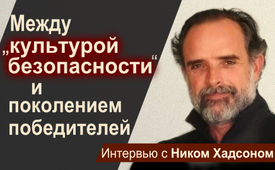 Между "культурой безопасности" и поколением победителей - интервью с Ником Хадсоном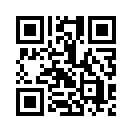 Как мне обращаться с людьми с выраженной потребностью в безопасности и желанием подстраиваться? Что это вызывает во мне, раздражение или даже презрение? Как можно преодолеть разрыв между ежедневной "культурой безопасности" и одновременным стремлением к изменению мировоззрения и познания? Ник Хадсон, председатель совета директоров компании Pandemics Data & Analytics рассказывает о своем опыте. Он верит в поколение, которое формирует новую захватывающую эпоху свободы и жизни и поднимается как раз в наши дни.- Думаю, год назад я мог бы считать, что если вы иммунологически восприимчивы к болезни, то вакцинация имеет смысл. Возможно, у меня была такая точка зрения, но теперь нет, потому что я увидел невероятно лицемерный и лживый подход в попытке представить миру эти вакцины как чудодейственное средство.
- И вот они некоторое время проглатывали эти рассказы, а затем начали понимать, что что-то не так, и стали достаточно зрелыми и мудрыми, чтобы отбросить свои прежние позиции и изменить свое мнение.
- Поэтому мы все продолжаем делать все возможное и стараемся говорить с людьми в сдержанных и гуманных тонах, чтобы у них был шанс прийти в себя и выйти из массового психоза, охватившего большинство людей в большинстве стран мира.
Дэн: Наш сегодняшний гость - Ник Хадсон.

Он специалист по страховой математике с большим международным опытом в области финансов, зарекомендовавший себя как инвестор в частный капитал.
Г-н Хадсон является председателем PANDA, с которой вы можете связаться по адресу pandata.org.
PANDA (Pandemics Data & Analytics) (Данные пандемии и аналитика) была основана в апреле 2020 года. Это группа многопрофильных специалистов, которые считают, что глобальная реакция на ковид, и, в частности, локдауны, является чрезмерной и разрушительной до такой степени, что может вызвать серьезный разлом в структурах общества. Будучи политически и экономически независимой организацией, PANDA стремится разработать научно обоснованные объяснения и проверить их на международных данных.
На основе этого можно создать рекомендации по политике для правительств и других учреждений. PANDA выступает за открытую науку и рациональные дебаты, за замену ошибочной науки хорошей, за возвращение свободы и процветания из сетей смещенной "новой нормальности".
Дэн: Ник Хадсон, спасибо, что даете нам сегодня интервью.
Ник: Мне очень приятно, Дэн, рад быть здесь.
Дэн: Хорошо, я сбавлю обороты, надеюсь, вы не обидитесь за вопрос, на который я думаю, знаю ответ - вы поставили прививку?
Ник: Впервые мне задали этот вопрос в интервью, нет, я не привит. И я не буду прививаться. Я - выздоровел от ковида, что означает, что у меня крепкий и длительный иммунитет. Уже в то время болезнь была очень легкой для меня; я бы даже не назвал это простудой. Это было совершенно легкое течение болезни. Но даже если бы это было не так, я бы не стал делать прививку, зная то, что знаю сейчас. Думаю, год назад я мог бы считать, что если вы иммунологически восприимчивы к болезни, то вакцинация имеет смысл. Возможно, у меня была такая точка зрения, но теперь нет, потому что я увидел невероятно лицемерный и лживый подход в попытке представить миру эти вакцины как чудодейственное средство. А также весь настрой и тон науки в фармацевтической и медицинской областях. Знакомство с этими вещами вызвало у меня отвращение. И я не прикоснусь ни к одному из этих продуктов, ни к одному из них.
Дэн: Но это понимание было отточено за два года этой пандемии.
Ник: Да.
Дэн: Мой вопрос в том, что некоторые люди, например, Роберт Ф. Кеннеди (младший) – у него было достаточно информации обо всей фармацевтической промышленности – он все знал о вакцинах и с самого начала относился к ним с недоверием, как и многие другие. Причина, почему я вас спрашиваю, заключается в том, что я хочу услышать ваше мнение по теме, которая постоянно всплывает в комментариях. Люди спрашивают: почему суперзвезды антиковида - вы знаете, кто имеется в виду: например, кардиологи, эпидемиологи, врачи разных специальностей - почему некоторым из них пришлось ждать, пока появится информация, прежде чем они выступили против этого нарратива? И они получили прививки только в мае или апреле прошлого года.
Ник: Да.
Дэн: Эта мысль приходила вам в голову?
Ник: Ну, ответы не так просты, и у разных людей будут разные причины. Одна из причин заключается в том, что идет упражнение по коммуникации. И вы должны знать, кого мы пытаемся достичь, убедить, кого мы пытаемся образумить. Это не люди с другого края стола или чиновники здравоохранения, которые всем этим занимаются, их вы не убедите, сколько бы фактов, доказательств и логики с вашей стороны ни приводилось. Поэтому мы ищем золотую середину. Я здесь не для того, чтобы убедить других скептиков в чем-либо или в силу необходимости дать им новый материал для работы. Целью являются люди посередине, люди, которые подозревают, что что-то не так, которые подозревают, что их могли обмануть. Поэтому, когда вы разговариваете с ними, вам приходится постоянно следить за тем, что вы говорите, и сдерживаться. Это концепция окна Овертона [рамочная концепция для определения идей о том, что будет принято в общественном дискурсе] - спектр допустимого общественного дискурса. В прошлом году в течение длительного периода времени не разрешалось говорить что-либо против вакцин, и вы должны были быть очень осторожны в своих действиях. В противном случае вы бы потеряли свою аудиторию. Я думаю, что это, вероятно, главная причина, потому что многие из них имели такое понимание. И наблюдалось, что люди, выступившие еще в январе 2021 года с утверждением, что вакцины убьют всех, были отвергнуты как чудаки и поэтому не получили той аудитории, которую они могли бы иметь, будь они более разумными в этом вопросе. Затем, конечно, были люди, которых убедили уже сомнительные исследования производителей, которые они, возможно, читали не так уж внимательно. И их убедили сообщения СМИ, потому что они не читали эти исследования должным образом. И вот они некоторое время проглатывали эти рассказы, а затем начали понимать, что что-то не так, и стали достаточно зрелыми и мудрыми, чтобы отбросить свои прежние позиции и изменить свое мнение.
Дэн: Ну, я должен сказать, чтобы немного защитить ненормальных, которые предупреждали о вакцинах в самом начале: если подумать о том, сколько людей, сколько миллионов и миллионов людей за это время были привиты этим опасным веществом. А когда инсайдеры, наконец, вышли и предупредили нас?
Ник: Да. И тогда нужно задать себе вопрос, хотя это очень сложно, потому что мы все время говорим против фактов. Было бы спасено больше людей, если бы в начале было больше сдержанных высказываний? Это неизвестно, на этот вопрос никогда не узнаем ответ. Одно могу сказать: во всех этих людях много искренности. Мы все сделали все возможное. И мы будем продолжать делать все возможное. И большинство из них попадают под невероятное принуждение. И им действительно нечего выигрывать. Поэтому мы все продолжаем делать все возможное и стараемся говорить с людьми в сдержанных и гуманных тонах, чтобы у них был шанс прийти в себя и выйти из массового психоза, охватившего большинство людей в большинстве стран мира.
Дэн: Верно. Вы упомянули группу людей, которых вам никогда не переубедить. Вы когда-нибудь пробовали использовать другой подход? У меня есть друг неподалеку от сюда. И он сделал прививку, у него не было медицинских противопоказаний. Но он с ненавистью смотрит на то, что грядет с точки зрения государственного наблюдения, полицейского контроля и всех надвигающихся на нас с 1984 года явлений. Вы когда-нибудь пытались взглянуть на проблему с этой точки зрения?
Ник: О да. Да, я думаю, это наша точка зрения, что в этих вещах должен быть свободный выбор. Мы считаем, что вакцина должна быть разрешена к применению у детей и выздоровевших людей только при строгом учете возникающего риска, даже если мы ошибаемся в том, что она не настолько эффективна и безопасна, как утверждается. Независимо от того, насколько безопасной и эффективной является вакцинация, детям и выздоровевшим людям ее делать не следует. Я не думаю, что существуют убедительные доказательства в поддержку утверждения о том, что вакцины предотвратят или хотя бы снизят передачу вируса. И я не думаю, что существуют убедительные доказательства в пользу утверждения о том, что они защищают от госпитализации и смерти.
Дэн: Мы говорили об этом ранее, и, просто ради интереса, я открыл свой вебстерский словарь и хотел посмотреть определение слова "вакцина". Это не Google, в словаре ты ничего не изменишь, разве только кто-то вторгнется в мой дом и украдёт его. Там дано определение "вакцины": любой препарат, введённый в организм для предотвращения заболевания путём стимулирования антител против него. Для предотвращения — это всё, что там написано, верно? Я спрашиваю себя, а что в новых словарях?
Ник: Да. В новых справочниках говорится о снижении тяжести заболевания или о стимулировании иммунной системы для снижения тяжести заболевания. Я не хочу слишком запутываться в определениях: это генная терапия или вакцина? Мне всё равно, как вы хотите это назвать. Если мы хотим дать новое определение слову "вакцина", хорошо. Давайте просто сделаем это. Давайте назовём его вакциной, но признаем, что это новый вид терапии, и что поэтому было неправильно пропускать фармакокинетические / фармакодинамические испытания. Это было просто неправильно. И они назвали это вакциной. Затем они ловко схитрили, заявив: "Да, мы уже проводили подобные испытания с другими вакцинами", - в то время как это был совершенно другой класс терапии. На мой взгляд, это был мошеннический шаг. Это был ход, который, знаете, хорошо, мы назовём их вакцинами. Так было сделано для того, чтобы термин стал более приемлемым для общества, потому что генная терапия никогда не будет принята. 
"Но мы собираемся подвергнуть их тому же испытанию, как и с генной терапией", — это было бы то, на что я мог бы сказать: ну, хорошо. Но ещё один момент заключается в том, что я постоянно слышу, как люди сравнивают эти продукты с вакциной от оспы или вакциной от паротита. Это просто неуместно, они совершенно другие. И это вводит в заблуждение. Поэтому я предпочитаю называть их генной терапией. И на самом деле, если вы посмотрите на компании, которые работали над этим, то эти самые компании до появления COVID называли свои продукты генной терапией, потому что это было интересно для инвесторов. Если вы делали это так до тех пор, пока вам не пришлось продавать это широкой публике, то есть что-то подлое в том, что внезапно изменилось определение вакцины, ярлык, который вы наклеиваете на продукт, а затем притворяетесь, что он работает точно так же, как обычная вакцина. Это совершенно неверно.
Дэн: Ещё одна концепция, о которой вы говорили в недавнем интервью, - это концепция тимоса, греческое слово. Непереводимо на английский язык, можно перевести только приблизительно. Хорошо, сначала объясните мне идею, а потом я расскажу вам анекдот.
Ник: Да, примерно можно перевести как "одухотворённый". Это мой любимый перевод. Он передаёт идею добродетели, определённой страсти и элемент рискованного поведения. Я думаю, что это неплохой способ описать его для целей данного обсуждения. И это понятие классического искусства, классической литературы, особенно греческой, именно греческих философов, которые восхищались тимосом молодого человека. Это была типичная конструкция для них. И они могли использовать его в качестве примера того, как избыток тимоса приводит к необдуманному, опасному поведению с фатальными последствиями. Но недостаток тимоса также приводит к плохим последствиям. Так что это одна из тех концепций инь-янь: немного необходимо, но не слишком много. И мой диагноз заключается в том, что миру, особенно западному обществу, сейчас не хватает тимоса.
Дэн: Можно приравнять это к идее, которой Робин Уильямс пытается научить своих студентов в "Обществе мёртвых поэтов", когда он говорит: "Эй, ребята, варварский клич "yawp" это...".
Ник: Да! Отличный пример! Я думаю, это замечательно. Это очень хороший пример этой идеи в действии. Речь об обратном. Противоположностью является "культура безопасности". Мы хотим, чтобы все были в безопасности. Люди должны понимать, что за это приходится платить. И это не неограниченное благо, это не неограниченное благо, в обществе существует правильный уровень безопасности, речь не идёт о большей безопасности как постоянной цели. И я делаю огромное количество вещей, которые небезопасны, потому что это весело, или потому что это полезно для моей души, или потому что это приносит пользу с точки зрения здоровья, психического благополучия, удовлетворения любопытства, исследования возможностей. И я бы ужасно обеднил свою жизнь, если бы не мог делать эти рискованные вещи, эти небезопасные вещи.
Дэн: Да. Первое, что приходит на ум, это то, о чём мы говорили перед интервью: мы оба серферы. Вы поощряете своего сына-подростка прыгать в воду, когда действительно опасно?
Ник: Да! Отличный пример! Я думаю, это замечательно. Это очень хороший пример этой идеи в действии. Речь об обратном. Противоположностью является "культура безопасности". Мы хотим, чтобы все были в безопасности. Люди должны понимать, что за это приходится платить. И это не неограниченное благо, это не неограниченное благо, в обществе существует правильный уровень безопасности, речь не идёт о большей безопасности как постоянной цели. И я делаю огромное количество вещей, которые небезопасны, потому что это весело, или потому что это полезно для моей души, или потому что это приносит пользу с точки зрения здоровья, психического благополучия, удовлетворения любопытства, исследования возможностей. И я бы ужасно обеднил свою жизнь, если бы не мог делать эти рискованные вещи, эти небезопасные вещи.
Дэн: Да, да. Сейчас больше, чем когда-либо, потому что когда я имею такие замечательные разговоры в этих интервью, это взрывает мой тимос, - мол парень, разве мы не крутые парни, серферы и т. д. А завтра я отправляю своих детей в школу...
Ник: ... в масках.
Дэн: И они будут носить маску в школе. Да, я имею в виду, что это просто душегубство.
Ник: Но тогда научите их, как дать отпор, как стать тем ребёнком в классе, который даёт отпор и постепенно разрушает этот деспотичный режим. И ещё одна важная вещь - обида. Не забывайте об этом, помните это. Вспомните, что эти люди сделали с вами, извлеките из этого уроки. Эти учителя не являются непогрешимыми. Чему ещё неправильному вас учат? Используйте свой собственный разум! Выполните свою работу, изучите проблему. И извлеките из этого хорошие уроки. Это неправильно, что детей отправляют в школу в масках, неправильно, что любого человека заставляют надевать маску. Я имею в виду, что это ещё один абсолютный абсурд. И совершенная пародия. Я имею в виду, что учёные все лгут, они лгут всё время и создают нездоровую науку, чтобы подкрепить свою ложь. Это отвратительно. Маски на детях — это один из многих шагов, которые, по моему мнению, направлены против детей. И это симптом очень пагубной тенденции в нашем обществе в определённых кругах. Тенденция, на которую необходимо обратить серьёзное внимание. Люди, которые продвигают эту повестку дня, должны быть отстранены от руководства учебными заведениями. Уберите их! Извините, но если их характер настолько слаб, что они считают хорошей идеей предпринимать такие шаги, такие враждебные шаги по отношению к детям, то я бы никогда не хотел, чтобы они были рядом с детьми.
Дан: Я думаю, это хорошо, что вы призываете всех нас помнить об этом. Теперь, я думаю, у всех нас, по крайней мере, у тех, кто на нашей стороне, перед глазами образ тех третьеклассников в Лас-Вегасе, радостно кричащих, когда учитель объявляет: всё закончится с понедельника. Надеюсь, эти дети никогда такое не забудут. И я надеюсь, что из-за таких вещей будет очень, очень трудно попытаться сделать это снова.
Ник: Да. Видите ли, в этом могут быть некоторые преимущества. У нас может вырасти поколение, которое сейчас лучше всего способно обеспечить свободу и генеративность [передачу идеалов и культуры, объяснение социального контекста и обеспечение того, чтобы мы жили дальше - как бы мы ни жили]. Эта идея жить дальше очень сильна.   
Дэн:: Так что, лучше нести чушь?
Ник: Да, когда речь идет об этом проговаривании чепухи и глупостей и заботе о том, чтобы жизнь с предположениями и критикой прочно укоренилась в наших конституциях и обществе, возникает вопрос: так останется навсегда? Нет, конечно, нет. Фраза "никогда не забудем" произносилась много раз только для того, чтобы через несколько поколений увидеть, что люди забыли всё. Я имею в виду, что, например, Израиль действует так же, как нацисты в свое время. Точно так же. Весь этот апартеид, понимаете, ограничение прав и исключение людей по классовой принадлежности, отмена свободы слова и личных свобод. Они забыли об этом за несколько поколений. И это странно, потому что многие из этих людей – очевидцы холокоста, чтили памятные даты и так далее. Очень странно. Но они всё забыли.
Дэн: Да это верно. Я думаю, на этом мы закончим эту тему. Ваша идея о том, что ещё брезжит надежда на краю горизонта, что есть урок, который для нас всех поучителен, если мы заставим себя вспомнить. И если бы мы с этого момента стали менее самовлюблёнными, это было бы хорошо, это было бы прекрасно.
Ник: Я думаю, что здесь произойдет следующее, сейчас начнут подниматься наделенные тимосом, одухотворенные люди. И они окажут влияние на культуру и во многие регионы они принесут новые веяния, и вы увидите, что это будет происходить по-разному. Меня удивила статистика о покинувших Калифорнию и другие штаты людях.
Дэн: Да, я видел этот график сегодня.
Ник: Да, верно. Возможно, это не самый разумный шаг. Это люди, которые не отстаивают свои позиции там, где они живут. Но это хоть что-то, и это лучше, чем сидеть как овца. Так оно и есть, это уже говорит о некотором духе. Но я думаю, что эти люди, как я часто говорю, эта ковид-секта принудительно пропустила весь мир через очень тонкий фильтр. И эти отфильтрованные люди, которых я обнаружил в ходе этого процесса, - самые замечательные они нашли друг друга и собираются построить нечто действительно впечатляющее. Это мое убеждение.
Дэн: Разве это не удивительно? Разве это не удивительно? Новые дружеские отношения, которые теперь имеют гораздо более глубокое значение? Да, это так. В течение двух лет было очень плохо, но, в какой-то мере и здорово.
Ник: Да. Я часто думаю о старых дружеских отношениях, которые я потерял... а) стоит ли слишком сильно беспокоиться о них, и б) хотел бы я, если представится возможность, снова уделять им столько времени? Дело не в том, что я невежлив, но все это оказывает на меня влияние. Знаете, я трачу много времени на то, чтобы не носить в себе горечь. Потому что есть из-за чего огорчаться. Я трачу много времени на то, чтобы не злиться. И гнев очень важен. Это правильная эмоциональная реакция. Но если вы хотите изменить мир к лучшему, вы не можете тратить все свое время на злость и горечь. Поэтому я ограничиваю это. Я верю в то, что у меня есть эмоциональная и интеллектуальная способность принимать извинения, признавать изменение мировоззрения и так далее. Но я смотрю на новую блестящую игрушку, которая у меня здесь есть, - имею в виду отношения с этими удивительными людьми, интеллектуальными силачами с невероятной смелостью, мужеством и характером. Эти люди излучают харизму. Моя жизнь будет наполнена ими, вся моя жизнь будет наполнена ими. Какое благословение! Поэтому я думаю, что у меня просто нет времени на людей, которые раньше были частью моего внутреннего святилища раньше.
Дэн: Да! Я думаю, что нам не следует делать, когда мы выходим в общество, так это думать, что люди надевают маски в магазине, потому что этого хотят или потому что сознают, что они на другой стороне фильтра и тогда вы можете открыть для себя многих из них, просто поговорив с ними. Общение!  
Ник: Да, и я думаю, важно знать, что часть людей, напугана вирусом не сама по себе, а потому что они поняли, что вирус опасен для пожилых людей. Им сказали, что они могут быть носителями этой болезни и могут убить других, если заразят их, а если носить этот маленький кусочек ткани на лице, это не произойдет. И они верят в эту историю. Теперь, с точки зрения характера и интеллекта, вы можете обвинить их в том, что они поверили в эту историю. Но вы не можете обвинить из в злых намерениях или в том, что они являются частью сообщества Карен, [в основном привилегированные женщины с расистскими наклонностями], которое пытается обругать людей.
Дэн: Да, в властном порыве.
Ник: Да, в властном порыве. Они просто пытаются быть хорошими людьми. Мы никогда не должны забывать об этом. Для меня это настоящий вызов, потому что сам я считаю глупостью носить маску, чтобы защитить кого-то от вируса. И я думаю, что ты и выглядишь глупо, когда на тебе маска. И что? Когда я иду без маски и вижу, как кто-то занимается бегом или сидит в машине в маске, я ловлю себя на мысли: о, ты тупой идиот, тебе вышибло мозги. Но я должен, я должен преодолеть это. И это всегда так, мы в Южной Африке, здесь все люди, которым пришлось столкнуться с понятием расизма, я думаю, очень хорошо его осознают. Они знают, что оказаться "другим" можно в два счёта. Во многих отношениях это зрелое осознание. Незрелый человек говорит: «Я ... там я "другой"!» Я никогда не отношу людей к какой-либо категории. Знаете, я так не делаю. Я не расист. Это чуждо мне! Это не бред, потому что все мы "другие" во многих отношениях. Лишь мудрый дух осознает все это, он позволяет осознать потенциал темной стороны нашей собственной личности и стоит на страже против ее проявления, чтобы мы оставались бдительными, не допуская проявления этой темной стороны. И я применяю это к истории с масками, я регулярно напоминаю себе, когда у меня возникает подобная реакция гнева и, о боже, как бы я хотел, чтобы эти люди не были такими глупыми. Я усмиряю себя и напоминаю себе, что среди них есть те, которые просто стараются быть хорошими. Конечно, существуют плохо скрывающие свою игру зловредные люди, которые наслаждаются властью. У меня нет на них времени. Я выругаюсь, когда их встречу, но в большинстве своем люди просто стараются быть хорошими. И это на самом деле вдохновляет меня, потому что заставляет злиться на то, что ими воспользовались и что они подверглись насилию со стороны системы здравоохранения. Это дает мне новое видение и силу для моего проекта, чтобы положить конец всему этому культу ковида.
Дэн: Замечательно. Хорошо сказано, Ник, я хочу сказать Вам большое спасибо. Мы исчерпали наше время, но мы очень ценим, что Вы сегодня с нами.

Ник: Спасибо Вам, Дэн. Мне понравилась наша беседа. Она доставила мне настоящее удовольствие.от ug/avrИсточники:-Может быть вас тоже интересует:#Coronavirus-RU - Коронавирус - www.kla.tv/Coronavirus-RU

#Intervyu - Интервью - www.kla.tv/Intervyu

#Vakzinaziya - Вакцинация. Факты и предпосылки... - www.kla.tv/VakzinaziyaKla.TV – Другие новости ... свободные – независимые – без цензуры ...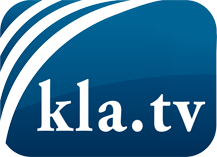 О чем СМИ не должны молчать ...Мало слышанное от народа, для народа...регулярные новости на www.kla.tv/ruОставайтесь с нами!Бесплатную рассылку новостей по электронной почте
Вы можете получить по ссылке www.kla.tv/abo-ruИнструкция по безопасности:Несогласные голоса, к сожалению, все снова подвергаются цензуре и подавлению. До тех пор, пока мы не будем сообщать в соответствии с интересами и идеологией системной прессы, мы всегда должны ожидать, что будут искать предлоги, чтобы заблокировать или навредить Kla.TV.Поэтому объединитесь сегодня в сеть независимо от интернета!
Нажмите здесь: www.kla.tv/vernetzung&lang=ruЛицензия:    Creative Commons License с указанием названия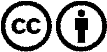 Распространение и переработка желательно с указанием названия! При этом материал не может быть представлен вне контекста. Учреждения, финансируемые за счет государственных средств, не могут пользоваться ими без консультации. Нарушения могут преследоваться по закону.